Athbhreithniú ar Mhaoiniú d’Ionaid Ghaeilge Tuairisc agus anailís ar na haighneachtaí a fuarthas i dtaca leis an doiciméad comhairliúcháin a sheol Foras na Gaeilge i mí Aibreáin 2017 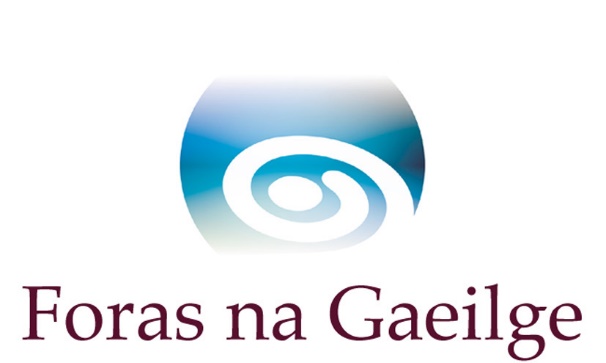 Údar: 	Séamus Daltún	 					Lúnasa 2017RéamhráSheol Foras na Gaeilge doiciméad comhairliúcháin i mí Aibreáin 2017 ag lorg tuairimí an phobail ar an tslí is fearr tacaíocht a chur ar fáil d’ionaid Ghaeilge ar fud na tíre. Thagair an cháipéis don luach atá ag an “spás sábháilte” do lucht labhartha mionteangacha agus dá réir sin an luach a bhaineann lena leithéid do phobal na Gaeilge. Tugadh cuireadh don phobal a dtuairimí a roinnt ar scéim úr mhaoinithe d’ionaid Ghaeilge ar fud na tíre trí chur síos ar cheithre rogha éagsúla a pléadh sa cháipéis. In a theanna sin lorgaíodh freagraí ar cheithre cheist a bhaineann go díreach leis an bpróiseas.Bhí cur síos ar an staid reatha (léirithe thíos) maidir le conas a dhéantar maoiniú ar an dá ionad Gaeilge ó thuaidh, Cultúrlann McAdam Ó Fiaich i gCathair Bhéal Feirste agus An Gaeláras (Cultúrlann Uí Chanáin) i gCathair Dhoire.1 Measta de réir an ráta malairte de £1 = €.70 mar a bhí i bhfeidhm ag Foras na Gaeilge in 2016An scéim mholtaIs é príomhaidhm na scéime freastal níos leithne a dhéanamh ar éileamh ó phobail Ghaeilge in áiteanna ina bhfuil ionaid a bheadh in ann feidhmiú mar ionad Gaeilge. Tá Foras na Gaeilge ag iarraidh an scéim úr seo a reáchtáil laistigh den chiste reatha maoinithe d’ionaid Ghaeilge.Lorg Foras na Gaeilge tuairimí an phobail ar na moltaí seo a leanas:RoghannaTugadh ceithre rogha éagsúla do na freagróirí:CúisDúirt Foras na Gaeilge go raibh an t-athrú seo á mholadh le tabhairt faoi neamh-chomhionannas maidir le rochtain ar mhaoiniú le haghaidh ionaid Ghaeilge eile (seachas an dá chultúrlann thuasluaite) ar fud oileán na hÉireann ar bhonn iomaíoch oscailte. Bhí Foras na Gaeilge den tuairim go spreagfadh an scéim mholta spéis i measc iarratasóirí cumasacha ó cheantair eile a bhfuil ionaid Ghaeilge iontu chun deis a thabhairt dóibhsean cur isteach ar chiste Fhoras na Gaeilge.Cinneadh PolasaíTá ráite sa cháipéis go ndéanfar cinneadh i leith scéim mholta tar éis na ráitis a tugadh le linn an phróisis comhairliúcháin a bhreithniú.Freagairtí Fuarthas san iomlán 1,661 fhreagairt de chineálacha éagsúla agus rinneadh iad a áireamh agus a rangú mar seo a leanas;Tháinig an chuid is mó de na freagairtí ó eagraíochtaí lonnaithe ó thuaidh.Ba léir gur ritheadh feachtas tacaíochta don dá chultúrlann. Fuarthas 1056 fhoirm ag tacú le Gaeláras Uí Chanáin agus 557 ag tacú le Cultúrlann McAdam Ó Fiaich.I gcás Ghaeláras Uí Chanáin is leathanach singil a bhí ann le téacs réamhchlóite air (aguisín 1) ag tabhairt freagra ar na ceithre shaincheist a bhí curtha sa doiciméad comhairliúcháin le spás ag bun an leathanaigh d’ainm, síniú, dáta, seoladh ríomhphoist agus seoladh baile. Bhí leaganacha as Gaeilge agus as Béarla (aguisín 2) curtha ar fáil. Bhí sé spéisiúil nárbh ionann an téacs sa dá leagan. Ní raibh seoladh baile tugtha ar gach ceann acu agus dá bhrí sin ní féidir briseadh síos cruinn a thabhairt faoi cá háit ar tháinig siad ach ar na bileoga le seoladh orthu bhí os cionn 95% díobh as Cathair Dhoire. Thacaigh sé Chomhalta Tionól leis an bhfeachtas seo agus tháinig dornán beag tacaíochta (22) ó Chontae Dhún na nGall chomh maith.Maidir le feachtas Cultúrlann McAdam Ó Fiaich is trí leathanach a bhí in úsáid acusan. Bhí leaganacha as Gaeilge (aguisín 3) agus as Béarla (aguisín 4) ann agus sa chás seo bhí an dá leagan dílis dá chéile ó thaobh an aistriúcháin de.Bhí cur síos ar leathanach 1 ar an bpróiseas comhairliúcháin mar seo a leanas;“Cultúrlann McAdam Ó Fiaich, Béal Feirste, agus Cultúrlann Uí Chanáín, Doire, i mbaol de bharr phleananna Fhoras na GaeilgeTá Foras na Gaeilge i mbun Próisis Comhairliúcháin fá láthair chun scéim a bhunú d’ionaid Ghaeilge ar fud na tíre sa dóigh is gurbh fhéidir leo teacht ar mhaoiniú. Is é an moladh atá acu leis seo a chur i gcrích ná baint go suntasach den mhaoiniú a fhaigheann Cultúrlann McAdam Ó Fiaich i mBéal Feirste agus Cultúrlann Uí Chanáin i nDoire.Maoiníonn an t-airgead sin croíphoist sa dá Chultúrlann. Gan na croíphoist sin, ní bheidh an dá Chultúrlann in ann feidhmiú. Beidh orthu druidim.”Leagadh amach na ceithre shaincheist ón doiciméad comhairliúcháín agus bhí freagraí réamhlíonta curtha isteach sna boscaí cuí. Moladh do fhreagróirí rogha (ii) a roghnú mar an ceann is lú dochar. Bhí rogha ann dóibh siúd ar mhaith leo a dtuairimí féin a thabhairt ar leagan bán den fhoirm. D’úsáid cúigear as an 557 an rogha seo. Ríomhphoist & litreachaFuarthas 13 ríomhphost agus litir, cuid acu ó pholaiteoirí, ó dhaoine atá fostaithe sa dá chultúrlann, ó bhord Chultúrlann McAdam Ó Fiaich (CMAÓF ) agus ó Chomhairle Chathair Dhoire agus Cheantar an tSratha Báin. Roghnaíodar uile gan aon athrú a dhéanamh ar an scéim seachas beirt – duine amháin a roghnaigh rogha (ii) agus freagróir eile a roghnaigh rogha (iv). Ba mhinic luaite sa chomhfhreagras seo gur glacadh leis mar thalamh slán go raibh ciorruithe ar an scéim reatha beartaithe ag Foras na Gaeilge, rud a ritheann i gcoinne próiseas comhairliúcháin.Bhí cás cuimsitheach leagtha amach sa litir ó Stiúrthóir Feidhmiúcháin Bhord CMAÓF ina dúradh:Do gach £1 a infheistíonn Foras na Gaeilge in CMAÓF, saothraíonn pobal na Gaeilge £3 sa bhreis – luach iontach i gcomhthéacs an lae inniu ina bhfuil maoinitheoirí trasna an bhoird ag gearradh airgid.Ní raibh léargas tugtha ar an ráiteas seo áfach.Fuarthas litir ó Bhainisteoir an Cheathrú Póilí, siopa leabhar atá ag feidhmiú in CMAÓF ó 1991 i leith agus ba léir ón méid a bhí sa litir sin go bhfuil buairt ann go gcuirfidh ísliú ar mhaoiniú na ceithre phost sa siopa i mbaol mar go mbeidh na custaiméirí acu imithe:Má dhruideann an chultúrlann, scriosfar an pobal taobh istigh is taobh amuigh atá cothaithe is beathaithe aici thar na blianta d’aon iarracht amháin.Ritheadh rún i gComhairle Chathair Dhoire agus Cheantar an tSratha Báin ag tacú le Cultúrlann Uí Chanán agus an luach a bhaineann leis mar áis trasphobail –We call on Foras na Gaeilge to implement Option (ii) to ensure that any future policy does not jeopardise the future of Cultúrlann Uí Chanáin.Léirigh litir ó chomhlacht teilifíse, Macha Media, a fhostaíonn triúr in CMAÓF, míshástacht, ag tabhairt le fios go raibh cinneadh déanta cheana féin:Ábhar mór buartha dúinn an ciorrú ar mhaoiniú na Cultúrlainne atá i gceist ag Foras na Gaeilge.Bhí an téacs céanna in úsáid ag dhá chomhlacht atá lonnaithe in CMAÓF, sin iad Nós agus Taca. Triúr fostaithe ag ceann amháin agus beirt ag an gceann eile.Tacaíonn muid go hiomlán leis an Chultúrlann, seasann muid léi agus iarrann muid ar Fhoras na Gaeilge na moltaí dochracha acu a tharraingt siar.Fuarthas litir amháin ó Shinn Féin ag tacú leis an dá Chultúrlann agus an méid seo le rá acu ann:Tá buaireamh nach beag orainn go ndéanfaí comhairliúchán den tsórt seo ag am nach bhfuil feidhmeannas i bhfeidhm ó thuaidh. Sa chomhthéacs sin, ba chóir stad a chur leis an chomhairliúchán seo láithreach.Scríobh iar-bhall den Fhoras litir ag tacú le Cultúrlann Uí Chanáin agus fuarthas litir eile ó Ionad na Fuiseoige ag easaontú leis na roghanna sa Doiciméad Comhairliúcháin ach ag aontú go bhfuil gá le cur le líon na n-ionad Ghaeilge - Tá muid brea sásta tacaíocht iomlán a thabhairt le dul sa tóir ar an €1.5m mar íosmhéid riachtanach do chiste tacaíochta le lárionaid Ghaeilge a fhorbairt ar fud na hÉireann.Bhí an méid seo le rá ag Comhairleoir ó Chomhairle Chathair Dhoire agus an tSratha Báin agus é ag cur i gcoinne ísliú maoinithe don dá ChultúrlannI feel this will dilute the service offered by the existing centres and threaten their very existence and does not represent the best strategic approach to extending service provision on the islandDe réir na litreach a fuarthas ó Bia @ an Cultúrlann (CMAÓF) bheadh suas le 21 post caillte dá mbeadh orthu dúnadh –Má dhéantar maoiniú na Cultúrlainne a ghearradh mar atá á mholadh ag Foras na Gaeilge, beidh ar an Chultúrlann na doirse a dhruidim chomh maith leis na gnónna atá suite ann.Ba léir ó na litreacha agus na ríomhphoist thuasluaite go bhfuil buairt ar dhaoine áirithe go mbeidh deireadh lena bpoist má laghdaítear maoiniú an dá Chultúrlann. Níor cuireadh fianaise ná mionléargas ar bith ar fáil a léireodh go dtarlódh sin dá laghdófaí maoiniú na gCultúrlanna.Freagairtí a d’úsáid an leagan amach a bhí sa doiciméad comhairliúcháinFuarthas 34 díobh seo ar fad, péire i bhfoirm chóip chrua. Bhí freagairt amháin seolta go leictreonach agus ar phár mar sin bhí 33 faighte ó fhoinsí éagsúla. Is cosúil gur seoladh trí cinn de na freagairtí faighte ó chlann amháin agus b’ionann an téacs iontu. Bhí freagairt amháin gan ainm ná seoladh air.Bhí ráite ag seisear go raibh gá leis an 5ú rogha, “maoiniú a lorg ó fhoinsí eile” agus d’fhreagair deichniúr nach raibh siad sásta le haon rogha. Is thar ceann eagraíochtaí a fuarthas an chuid is mó de na freagairtí seo, 26. Tháinig seacht gcinn ó dhaoine indibhidiúla; 28 a d’fhreagair ceist 2 agus bhí 26 freagra ar cheist 3 agus ceist 4.Freagraí ar na ceisteannaFuarthas 33 fhreagra ar Cheist 1. Dhá cheann thar ceann Ceanneagraíochtaí agus trí cinn eile ó fho-ranna de Cheanneagraíocht acusan. Bhí ceithre cinn gan seoladh orthu.Mhol beirt de na freagróirí go mbunófaí Ionad i mBaile Átha Cliath. Luadh go bhfuil Alliance Française, Goethe Institut agus Instituto Cervantes sa phríomhchathair agus gur chóir go mbeadh Ionad Gaeilge ann chun freastal ar lucht labhartha na Gaeilge.Bhí 23 cinn de na freagraí a mhol gur chóir d’Fhoras na Gaeilge dul ar thóir tuilleadh airgid ó fhoinsí eile agus luadh go sonrach gur chóir stocaireacht a dhéanamh ar an dá rialtas chun é seo a bhaint amach. Bhí molta ag a bhformhór go ndéanfaí stocaireacht ar an dá rialtas chun tuilleadh maoinithe ar luach €1.5M a lorg.Ar na freagraí eile ar an gceist seo bhí cuid acu cáinteach, e.g.Ní bheadh i gceist ag Foras na Gaeilge leis na ‘roghanna’ seo ach scoilteanna agus iomaíocht a chothú idir grúpaí Gaeilge, agus sin ar mhaithe le pingneacha i gcomparáid leis an mhéid a fhaigheann ionaid ealaíona Béarla (nach bhfuil ról chomh saineolach, leathan acu is atá ag ionaid Gaeilge.)Faitíos orm gur airgead amú é seo.An ndearnadh measúnú ar na hionaid atá ann cheana féin, féachaint ar spreag siad labhairt na Gaeilge ar chor ar bith?Nár cheart cruthú go bhfuil pobal ann ar ar féidir freastal a dhéanamh? Ní heol dom pobal labhartha Gaeilge ar bith i mBaile Locha Riach, mar shampla, agus ní hionann Gaelscoil agus spriocphobal. Ní mór tairseach chriticiúil a bheith ann sula dtosaíonn sibh ag maoiniú ionad scun scan. Mholfainn fanacht sna bailte móra, nó ionaid a mhaoiniú ina bhfuil uimhir nó céatadán áirithe de chainteoirí laethúla taobh istigh de raon mhíle (abraimís) más baile beag é agus dhá nó trí mhíle (abraimís) más ceantar tuaithe é.Fuarthas 27 bhfreagra ar an gceist seo. Tá trí shliocht thíos a chuimsíonn an teachtaireacht a bhí iontu ar fad. Cé go raibh go leor tacaíochta ann chun scéim úr a reáchtáil agus tacú le hionaid eile ní raibh aon cheann amháin sásta go laghdófaí an maoiniú don dá Chultúrlann. Bhí an téacs céanna ag cúig cinn de na freagairtí, féach (c) thíos.Ní dhéanann na roghanna atá thuas luaite ach damáiste do phobal na Gaeilge. Ní Féidir caolú leanúnach a dhéanamh ar ciste airgead agus a bheith ag dúil go bhfaighfidh an luach céanna as. Tá ceacht pianmhar foghlamtha ag earnáil na Gaeilge thar na blianta agus sin é nach ionann potaí beaga airgead spréite amach go forleathan, agus infheistíocht, cuimsitheach pleanáilte.(b) 	Níl go leor infheistíocht straitéiseach á déanamh ag an ceachtar den dhá stáitín sa Ghaeilge. Ba chóir d’Fhoras na Gaeilge stocaireacht a déanamh ar son na teanga in áit pingneacha a bhogadh thart, rud nach ndéanann ach dochar don earnáil agus dá neamhspleáchas. (c) 	Is í an príomhfhadhb í ná go bhfuil sé molta thuas an scéim a reáchtáil “laistigh den chiste reatha maoinithe atá againn d’ionaid”. Dar linn tá infheistíocht cheart de dhíth le gur féidir na dúshraitheanna buana a leagadh a bheadh de dhíth ar aon lárionad Gaeilge. Chuige sin tá an plean infheistíochta ann, arna aontú ag 80 grúpa Gaeilge, ina bhfuil €1.5m luaite mar íosmhéid riachtanach do chiste tacaíochta le lárionaid Ghaeilge a fhorbairt ar fud na hÉireann. Chuir an Foras féin a n-ainm leis an phlean sin, agus bheadh buaireamh orainn má bheartaíonn Foras na Gaeilge ar bhrú ar aghaidh le ceann de na roghanna thuasluaite go ndéanfaidh sé dochar don phlean infheistíochta – infheistíocht a bhfuil géarghá léi. Molann [ainm eagraíochta] (sic) gan an scéim atá molta a chur i bhfeidhm. Molann muid gur chóir d’Fhoras na Gaeilge dul sa tóir ar an €1.5m atá riachtanach do chiste le lárionaid Ghaeilge a fhorbairt ar fud na hÉireann, mar atá luaite sa phlean infheistíochta.Fuarthas 25 fhreagra ar an gceist seo. Níor fhreagair ceann ar bith acu an cheist mar a cuireadh í. Bhí cúig cinn de na freagraí ag úsáid téacs cómónta ag (a) thíos agus bhí ceithre cinn a bhain úsáid as an téacs ag (b). Mhol freagróir amháin gur chóir fanacht sna bailte móra, nó ionaid a mhaoiniú ina bhfuil uimhir nó céatadán áirithe de chainteoirí laethúla taobh istigh de raon míle (abraimis) más baile beag é agus dhá nó trí mhíle (abraimis) más ceantar tuaithe é.Is beag moltaí thairis tuilleadh maoinithe a lorg a cuireadh ar fáil. Níl aon mholtaí breise againn seachas nár chóir ciorruithe a chur i bhfeidhm ar an dá Chultúrlann i mBéal Feirste agus i nDoire, agus gur chóir dul sa tóir ar airgead nua ón dá rialtas le gur féidir an €1.5m atá riachtanach do chiste le lárionaid Ghaeilge a fhorbairt ar fud na hÉireann a chur ar fáil, mar atá luaite sa phlean infheistíochta arna aontú ag 80 grúpa Gaeilge agus Gaeltachta (Foras na Gaeilge san áireamh).Ba cheart go mbeadh an 5ú rogha ann. Ní dhéanann na roghanna atá thuasluaite ach damáiste do phobal na Gaeilge. Thiocfadh leis an Fhoras tacaíocht a lorg ó na 80 grúpaí Gaeilge a d’aontaigh leis an phlean infheistíochta le brú a chur ar an rialtas chun an t-airgead a bhí luaite san phlean sin ar son ciste tacaíochta de €1.15M do na lárionad Gaeilge a chur ar fáil. Tabharfaidh seo bunús mhaith do go leor grúpaí atá ag reáchtáil lárionad agus beadh seans acu gaeilgóirí a fhostú. Ag an am céanna, ní dhéanfaidh sé damáiste ar bith don dá Chultúrlann atá comh luachmhar sin do phobal na Gaeilge agus ní bheadh cáiliúnt postanna ann don na gaeil atá fostaithe sna hionaid sin.26 freagra a fuarthas ar an gceist seo. Bhí an téacs ag (a) thíos luaite ag trí cinn de na freagróirí. Athúsáideadh an téacs (úsáidte cheana mar fhreagra ar cheist 3) ag (b) thíos ag ceithre cinn den na freagairtí. Thapaidh a bhformhór an deis chun cur i gcoinne aon laghdú ar mhaoiniú an dá Chultúrlann agus bhí roinnt mhaith diúltachais síos trí na freagairtí den chuid is mó. Luadh tábhacht an dá chultúrlann in éagmais Acht Teanga ó thuaidh. (a)	Bí ag plé leis an dá Chultúrlann atá ina dhiaidh níos mó na 26 bliana a caitheamh ag baint amach na rudaí thuasluaite. Más amhlaidh gur mheas Foras go raibh gá ann le maoiniú a chur ar fáil donChultúrlann sa chéad áit (?) bliain ó shin, is amhlaidh go bhfuil an gá sin go fóill ann sa lá atá inniu ann, agus le fírinne gur ghéire an gá sin inniu ná a bhí riamh agus an fás suntasach atá ina dhiaidh teacht ar phobal na Gaeilge sa chathair le blianta beaga anuas. Is léir go bhfuil éileamh i bhfad níos déine á dhéanamh ag pobal na Gaeilge ar áiseanna agus acmhainní Gaeilge chun fás agus forbairt s’acu a chur chun cinn.Le blianta tá ról tábhachtach ag an Chultúrlann san obair sin maidir le seomraí agus áiseanna a chur ar fáil do ranganna agus an iliomad saghas imeachtaí le deis a thabhairt do na grúpaí éagsúla an Ghaeilge a bhlaiseadh trína healaíona, agus na healaíona a bhlaiseadh tríd an Ghaeilge.(b)	Níl aon mholtaí breise againn seachas nár chóir ciorruithe a chur i bhfeidhm ar an dá Chultúrlann i mBéal Feirste agus i nDoire, agus gur chóir dul sa tóir ar airgead nua ón dá rialtas le gur féidir an €1.5m atá riachtanach do chiste le lárionaid Ghaeilge a fhorbairt ar fud na hÉireann a chur ar fáil, mar atá luaite sa phlean infheistíochta arna aontú ag 80 grúpa Gaeilge agus Gaeltachta (Foras na Gaeilge san áireamh).Mhol freagróir amháin;Ba chóir go mbeadh na grúpaí nua sa chéad scéim eile spreagtha le hairgead a ghinniúint de réir a chéile le cinntiú go mbeadh siad in ann tuilleadh seirbhíse a chur ar fáil ón airgead féin atá acu.Mhol freagróir eile Foras na Gaeilge as ucht a bhfuil bainte amach ach bhí bagairt ann chomh maith gan “iad a bhaint óna chéile.” Tréaslaímid Foras na Gaeilge as a bhfuil bainte amach ón bunaíodh an eagraíocht. Ní mór fás agus forbairt na Gaeilge a riaradh ar bhonn tomhasta agus straitéiseach. Ní dhéanfaí sin le cruthú tionscadail agus ansin iad a bhaint óna chéile.Bhí bagairt níos láidre fós ann;... in éagmais chreat reachtaíochta chuí agus Acht Gaeilge údárasaigh, ba chóir go mbeadh Foras na Gaeilge, ina ról cumasaithe, ag díriú a aird ar chumhacht a thabhairt don phobal agus ar acmhainn an phobail a fhorbairt chomh maith le hairgead breise chur ar fáil do phobal na Gaeilge chun a chuid oibre fiúntaigh a chur i gcrích. Ó thaobh an chomhairliúcháin seo luaigh Foras an Gaeilge go ndéanfadh cinneadh san Fhómhar 2017. Tá sé rí-thábhachtach go gcloífeadh Foras na Gaeilge leis an sprioc-am seo ionas go bhféadfadh impleachtaí a bheith aige do phobal na Gaeilge ó thuaidh, maidir le hacmhainní a chur ar fáil agus le hinbhuanaítheacht sa bhliain airgeadais 2018-2019 ar aghaidh. Chomh maith leis sin, ina chuid cinnteoireachta ní mór d’Fhoras na Gaeilge a bheith ar an eolas faoi thionchar a chuid cinnidh. Cruthóidh timpeallacht iomaíoch maoinithe teannas i measc phobail na Gaeilge agus d’fhéadfadh pobail na Gaeilge a bheith in adharca a chéile agus bheadh sé ag teacht salach ar phobal na Gaeilge ar an oileán seo a bhfuil clú agus cáil air mar phobal cuimsitheach, fáilteach, beo bríomhar.Chuir an freagróir áirithe seo in iúl go bhfuil easpa muiníne ag an bpobal i bhForas na Gaeilge.Déanaigí dearmad uirthi mura bhfuil sibh in ann go leor mhaoinithe breise a chur ar fáil le tacú le hionaid nua / eile. Bheadh sé doiligh a phlé libh go dáiríre faoi dheiseanna úsáidte Gaeilge nuair nach bhfuil muinín ag an phobal i bhForas na Gaeilge.Bhí freagróir amháin a cháin an dá chultúrlann;NÁ MAONAÍGÍ RANGANNA!Measúnú rialta a dhéanamh ar na scéimeanna agus na hionaid. Fiú agus Gaeilge shimplí á húsáid agam, diúltaíodh seirbhís i nGaeilge dom i gCultúrlann Uí Chanainn agus Cultúrlann Mac Adam roimhe seo.Gan maoiniú a chur ar fáil ach ar bhonn 50/50. Sé sin, ní mór do lucht stiúrtha na scéimeanna teacht ar 50% den bhunairgead sula dtiocfaidh sibhse suas leis an 50% eile.Sainmhíniú a bheith agaibh ar "Ionad Gaeilge," agus tuiscint a bheith agaibh ar a fheidhm mar mhol nó imleacán soisialta Gaeilge.Mhol freagra amháin go mbeadh... gréasán le grúpaí Gaeilge a fheiceáil ag tacú, ag comhoibriu agus ag foghlaim óna chéile – go háirithe leis an dá Chultúrlann i mBéal Feirste agus i nDoire. Ní maith linn an doigh go bhfuil an comhairliúcháin seo díriúthe ar an dá eagraíocht seo agus déanta go poiblí agus luaite sa phroiseas seo.Cé nár chloígh formhór de na freagróirí le sainbhrí na ceiste a cuireadh thug ceann amháin faoi cheist 4 a fhreagairt leis na moltaí seo a leanas;Ionad buail isteach a chur ar fáil 9am-5pm i rith na seachtaineSpás s’acu a roinnt le bunscoil le haghaidh cleachtadh drámaíochta mar shamplaNaisc a láidriú leis an U3A/O3A áitiúil chun seansanna foghlaim ar feadh an tsaoil a éascúDul i mbun foilsitheoireachtaNa healaíona labhartha a spreagadhStaidéarlann shlán a chur ar fáil san ionad tráth na scrúdaithe oifigiúla chun spás tacúil a chur ar fáil do mhicléinn le GaeilgeRiar ar sheanóirí a bhfuil suim acu sa Ghaeilge trí ranganna agus réimse imeachtaí sóisialta agus oideachasúla a reáchtáilDeiseanna a chruthú taithí oibre a chur ar fáil do lucht foghlama na Gaeilge sna meánscoileanna áitiúla go bhfeicidís go bhfuil gairmeacha le Gaeilge ar fáil ar leac an doraisAon oifigeach a bhéas fostaithe faoin scéim seo nó faoi scéim eile a thraenáil sa dóigh is gur féidir leo tionchar a imirt ar na meáin áitiúla (nuachtáin, staisiún raidió, leathanaigh Facebook etc.) chun athbheochan na Gaeilge a phoibliú go dearfach agus go gairmiúil i mBéarla agus i nGaeilgeA bheith spreagtha sa dóigh is gur féidir leo gné uathúil dhíolacháin (USP) s’acu a mhionchoigeartú agus á chomhtháthú ansin mar dhiminsean tarraingteach gaelach den fhoráil chultúir i gcoitinne sa cheantar.ConclúidIs léir ó na freagairtí de gach cineál a fuarthas go bhfuil tromlach mór i bhfábhar scéim úr a reáchtáil a d’aimseodh buiséad ó fhoinsí inmheánacha an Fhorais mar go gcosnódh an cur chuige seo an maoiniú reatha don dá chultúrlann agus chuirfeadh sé maoiniú ar fáil le hionaid eile a mhaoiniú. Ní thagraítear mórán don tionchar a bheadh aige seo ar laghdú maoinithe do dheontaithe a fhaigheann tacaíocht faoi scéimeanna eile. An réiteach simplí air seo a mhol formhór ná dul ar thóir tuilleadh airgid. Dhiúltaigh freagróir amháin glacadh leis go raibh aon rogha inghlactha ag déanamh comparáid le maoiniú na n-ealaíon as Béarla. Faraor níor soláthraíodh aon torthaí taighde chun tacú leis an tuairim seo.Ní bheadh i gceist ag Foras na Gaeilge leis na ‘roghanna’ seo ach scoilteanna agus iomaíocht a chothú idir grúpaí Gaeilge, agus sin ar mhaithe le pingneacha i gcomparáid leis an mhéid a fhaigheann ionaid ealaíona Béarla.Bhí dhá cheann de na freagairtí a mhol d’Fhoras na Gaeilge gearradh siar ar a gcuid caiteachais féin agus an t-airgead seo a úsáid chun tuilleadh ionad a mhaoiniú.Ba chóir an cás a dhéanamh don dá rialtas ar an chéad dul síos agus ina dhiaidh sin, mura bhfuil toradh ar an achainí sin,  féachaint le sábháiltí i gcostas na heagraíochta le cur i dtreo scéim d’ionaid Ghaeilge.Agus freagróir eile ar mholadh gaolmhar;caithfidh go bhfuil coigilteas mór le h-aimsiú ag an bhForas i réimsí na dtuarastalacha, cíos agus costaisí taistil.Dúirt an freagróir céanna;Tá sé follasach nach féidir scéim úr d’ionaid Ghaeilge a chur ar bun bunaithe ar an méid chéanna airgid atá á dháileadh ar dhá thionscadal anoios agus é a roinnt ar, abair 10 - 15 grúpa eile. Is beag tagairt a bhí ann don dea-chleachtas ná don taighde acadúil chun tacú leis na hargóintí a déanadh. Bhí béim láidir ar an stádas reatha a choinneáil sa siúl agus moladh go han-mhinic dul ar thóir tuilleadh airgid chun scéim úr a reáchtáil. Tríd is tríd is léir nach bhfuil mórán tacaíochta ann chun an status quo a athrú. Léirigh na tuairimí ón dá chultúrlann go bhfuil eagla orthu go mbeidh deireadh leo má dhéantar ciorraithe a chur i bhfeidhm. Níor tugadh mionléargas ná fianaise le tacú leis an imní seo.  De réir na bhfreagairtí a fuarthas ceaptar go bhfuil suas le dhá scór post i mbaol sa dá Chultúrlann. Bhí raon na n-eagraíochtaí a sheol freagairt íseal, agus cuid mhór páirtithe leasmhara atá lárnach i gcur chun cinn na Gaeilge thuaidh agus theas nár sheol freagairt ar an chomhairliúchán, rud b’fhéidir atá ag fágáil an chomhairliúcháin easnamhach. I measc na bpáirtithe leasmhara nár sheol freagairt isteach bhí 4 cinn de na 6 Cheanneagraíocht, eagraíochtaí Rialtais agus neamhrialtais Gaeilge thuaidh agus theas, líon ard de na deontaithe SPG (5 fhreagairt as 22 SPG a sheol isteach freagairtí), coistí a bhfuil ionaid acu, srl.  – Ní fios cé acu an easpa suime nó seasamh neodrach is cúis leis sin. As 26 cinn d’eagraíochtaí a sheol freagairtí b’as eagraíochtaí atá lonnaithe ó thuaidh do 20 acu agus 6 cinn ó eagraíochtaí atá lonnaithe ó dheas. Bhí dhá cheanneagraíocht a sheol freagairt.Aguisín 1Ceistneoir ag tacú le Gaeláras Uí Chanáin – Leagan Gaeilge Ceist 1Níl rogha ar bith acu maith nó fóirsteanach ach as na ceithre rogha teoranta atá curtha ar fáil, is e rogha (ii) an rogha is fóirsteanaí agus is lú damáisteCeist 2Aontaím go bhfuil scéim agus critéir de dhíth do na hionaid Ghaeilge ach ní hé an scéim seo an bealach is fearr lena dhéanamh.Is léir ó na hargóintí sa chomhairliúchán agus na figiúirí tugtha nach mbeidh Foras na Gaeilge ábalta na hionaid ghaeilge a mhaoiniú mar is ceart leis an chiste reatha maoinithe atá acu fá láthair.Beidh ar Fhoras, mar atá ráite acu cheana féin mar chuid den mholadh, maoiniú breise a fháil áit éigin eile. Má tá sé seo le déanamh cibé, cad chuige a bhfuil siad sásta an dá chultúrlann ó thuaidh a scriosadh le haghaidh mionairgid eile a thiomsú. Bheadh sé níos fearr pota/ciste nua a aimsiú agus aúsáid ón túsCeist 3Caithfidh scéim cuimsitheach agus straitéiseach a bheith ann a thabharfaidh faoi bhráid riachtanais na hearnála í féin chomh maith le riachtanais na gceantar difriúla. Níl na hionaid uilig mar an gcéanna agus ní thiocfadh libh 'one size fits all' a chur orthu gan measúnú a dhéanamh. Is léir go bhfuil straitéis níos cuimsithí agus níos dearfaí de dhíth chun forbairt na n-ionad Gaeilge a chinntiú agus gan uasmhéid nó teorainn a chur lena ndeiseanna fáis.Ceist 4Is sampla iontach í Cultúrlann Uí Chanáin den bhealach gur féidir le hionaid Ghaeilge deiseanna úsáidte Gaeilge a fhorbairt agus a chothú ag leibhéal an phobail áitiúil agus máguaird. Tá stair láidir agus cuimsitheach againn ó thaobh deiseanna sóisialta, cultúrtha' foghlaim ar feadh an tsaoil, feasacht agus tacaíochtaí teanga, tacú le hinfreastruchtúr nua Gaeilge a bhunú agus a fhorbairt agus is léir ó na staitisticí go bhfuil an Ghaeilge in áit I bhfad níos fearr agus níos láidre sa cheantar seo sa lá atá inniu ann. Caithfidh Foras na Gaeilge du li gcomhairle leis an dá Chultúrlann chun modhanna dhea-chleachtais a fháíl do na hionaid eile agus taithí & eispéiris s'acu a úsáídAguisín 2Ceistneoir ag tacú le Gaeláras Uí Chanáin – Leagan BéarlaCeist 1None of the options provided are suitable or good but of the 4 limited choices available, Option (ii) is the most favourable and least damaging.Ceist 2The urgent need to fund new and existing Irish language centres will not be achieved by destroying the two largest Cultúrlanna in the North. The current recommendation will have devastating consequences and yet Foras na Gaeilge will be no closer to providing enough funding for the new and existing Irish centres. As stated in teh document Foras will need to secure further monies outside of teh current funding allocated to Cultúrlann Uí Chanáin and Cultúrlann McAdam Ó Fiaich in order to fund these centres.Although the sum of money granted to the Cultúlanna is relatively small, it funds essential core positions. These cuts will be so devastating as to close the 2 sites. As it stands presently, the centres' scheme does nothing but damage current centres and leave the new centres still in need of funding.Ceist 3The significant growth in the number of Irish language centres is a fantastic achievement. A challenge now exists for Foras na Gaeilge which requires that they deal with the financial changes associated with growth in a positive and innovative way. The best option for new and existing centres would be to launch a brand new comprehensive funding scheme which will be based upon the needs of the sector itself as well as the needs of the area and Irish language community. Using a 'one size fits all' approach is short-sighted and impractical. The new scheme should be progressive and not place limits on potential development of these centres.Ceist 4Cultúrlann Uí Chanáin is excellent example of how Irish language centres can develop and foster Irish language usage opportunities at local community level. We have a strong and significant history of providing social opportunities, cultural opportunities, lifelong learning opportunities as well as in promoting the language awareness and support. We have also been a forerunner for many years in supporting the establishment and development of new Irish language infrastructure, both here in our centre and as evident in our partnerships with groups such as Ciste Infheistíochta Gaeilge. Statistics clearly show that now the Irish language in this area is in a much stronger and more secure position than ever before. Foras na Gaeilge should be proud to use the experience of both Cultúrlanna as an example of excellent practice and of how much can be achieved in this field.Aguisín 3Ceistneoir ag tacú le Cultúrlann McAdam Ó Fiaich – leagan GaeilgeCeist 1Níl me sásta ar chor ar bith leis na roghanna atá curtha ar fáil ach sa chás nach bhfuil roghanna ar bith eile ann is é Rogha (ii) an rogha is lú dochar.Ceist 2Tá scéim d'ionaid Ghaeilge de dhíth ach ní dhéanfaidh an scéim atá molta ach damáiste do phobal na Gaeilge nó is ionann an scéim sin a chur ar bun agus deireadh a chur leis an dá Chultúrlann. Ní féidir caolú leanúnach a dhéanamh ar chiste airgid agus a bheith ag dúil go bhfaighfear an luach céanna as. Mar atá, tá an maoiniú á ghearradh cheana féin le blianta anuas do Chultúrlann McAdam Ó Fiaich. Ní ionann potaí beaga airgid spréite amach go forleathan agus infheistíocht chuimsitheach phleaináilte.Ceist 3Ba cheart go mbeadh an 5ú rogha ann, tuilleadh infheistíochta. Ní dhéanfaidh na roghanna thuasluaite ach damáiste do phobal na Gaeilge.Thiocfadh leis an Fhoras tacaíocht a lorg ó na 80 grúpa Gaeilge a d'aontaigh leis an phlean infheistíochta (a chuir CnaG le chéile) chun brú a chur ar na rialtais leis an airgead a bhí luaite sa phlean sin (ciste tacaíochta de €1.15M do na lárionaid Ghaeilge) a chur ar fáil. Tá an Foras féin ar an 80 grúpa sin.Thabharfadh sin bunús maith do go leor grúpaí atá ag reáchtáil ionaid Ghaeilge agu bheadh seans acu daoine le GAeilge a fhostú. Ní dhéánfaí dochar don dá Chultúrlann atá chomh luachmhar sin do phobal na Gaeilge agus ní bheadh cailliúint post á bagairt ar na Gaeil atá fostaithe sna hioaid sin.Ceist 4Déanadh an Foras plé leis an dá Chultúrlann atá i ndiaidh níos mó ná 26 bliain a chaitheamh ag obair go dícheallach leis na rudaí thuasluaite a bhaint amach is a cur ar fáil. Cuimhnígí gur grúpaí deonacha a chéadchuir na Cultúrlanna ar bun agus a rinne obair mhaslach le hiad a choinneáil ag dul agus ag fás.Más amhlaidh gur mheas Foras go raibh gá ann le maoiniú a chur ar fáil do Chultúrlann McAdam Ó Fiaich sa chéád áit, 16 bliana ó shin, is amhlaidh go bhfuil an gá sin méadaithe sa lá inniu. Tá éileamh i bhfad níos mó á dhéanamh ar áiseanna agus ar acmhainní Gaeilge. Le blianta fada tá ról tábhachtach ag Cultúrlann McAdam Ó Fiaich san obair sin maidir le spás agus áiseanna agus ranganna agus an iliomad cineálacha éagsúla imeachtaí a chur ar fáil le deis a thabhairt don phobal an Ghaeilge a bhlaiseadh trí na healaíona, agus na healaíona a bhlaiseadh tríd an Ghaeilge. Bheifí ag súil go mbeadh ardú maoinithe ar aon dul le hardú boilscithe ar a laghad i gceist, seachas ciorruithe.Is cinnte gur spreag agus go spreagann Cultúrlann McAdam Ó Fiaich fás, forbairt agus éágsúlacht an phobail Ghaeilge i mBéal Feirste agus máguaird. Is géire an gá atá ann le maoiniú breise sa dóigh is go dtig le Cultúrlann McAdam Ó Fiaich leanúint le seirbhís phobalbhunaithe ardchaighdeáín a sholáthar d'achan duine.Tacaíonn an dá Chultúrlann le bunú Cultúrlanna eile - ach trí phleanáil straitéiseach agus infheistíocht úr agus ní tríd an dá Chultúrlann a bhaint dá mbonnaí.Aguisín 4Ceistneoir ag tacú le Cultúrlann McAdam Ó Fiaich – leagan BéarlaCeist 1I am not happy with these possible options, but if there are to be no other options, option 2 would be my preferred option.Ceist 2There is indeed a need for an Irish language Centres' scheme, but the proposed scheme will do nothing but harm to the Irish language community. It is impossible to expect the same value for money and quality of service if the funding of it is continuously undergoing cuts. As things stand, funding for An Chultúrlann has been subjected to cuts for some years now. Small amounts of money thinly and widely spread are not the same as comprehensive, planned investment. Foras should initiate a consultation with the two Cultúrlanna and the other Irish language centres to devise a sensible long-term strategy for the centres, including realistic proposals for funding.The Irish language community throughout the country have seen how outstanding both Cultúrlann have proven to be and as a result different communities have been inspired to seek to have a Cultúrlann of their own - and who could oppose them?Ceist 3There should be a 5th option. The above options do nothing but harm to the Irish language community. Foras could seek support from the 80 Irish language bodies that agree with the investment plan (that CnaG devised) to press the governments to make available the sum of €1.15M which was referred to in that plan for support funding for Irish lanuage centres. Foras is actually one of that group of 80 bodies. This will provide a sound basis for many organisations that are running centres and would create opportunities for employment within the Irish language community. At the same time both Cultúrlann, which are so valuable to the Irish language community would be spared from being damaged and the jobs of Irish speakers who are employed there would not be lost.Ceist 4Engage with the two Cultúrlann after we have spent the past 26 years successfully providing the above. If Foras deemed that there was a need to provide funding for the Cultúrlann in the first place 16 years ago, the same need is still there today, and indeed the need for funding is much more acute today than it ever was given the significant rise in the Irish language community in the past few years. There is clearly a greater demand among the Irish language community for the provision of facilities and services in Irish to help build on their development to date. For many years An Chultúrlann has played an important role in that work with regard to providing space and facilities for classes and all sorts of events, and to give various Irish language organisations the opportunity to experience the Irish language through the arts, and the arts through the Irish language. These facilities and services are provided in a variety of contexts and in a variety of ways having no barrier to age, religion, ethnic origin or sexual orientation, and An Chultúrlann is proud to have faciilitated, and to continue to facilitate opportunities for cross-community Irish language classes on a weekly basis. We have also established important links with the East Belfast Community Festival to facilitate bilingual, cross-community arts events in An Chultúrlann. Our language classes cater for all age groups from infant children to our weekly Saoithe Gan Locht Irish language class, which is an excellent example of life-long learning at its best.No-one can be in any doubt that An Chultúrlann has been successful in this worthwhile work since it was established; nor can there be any doubt that we simply could not continue with this work and develop it further to meet the needs of the Irish language community in the modern world, with its rapidly changing nature, were the cuts that Foras are proposing to be implemented.If Foras believed that funding was needed in the first place - when the Irish language community in the city was nowhere near as thriving as it is today - they must have believed that we deserved it. For that reason one would expect that, if anything, funding should be increased, at least in line with inflation, rather that being cut.Nothing has changed since An Chultúrlann began to receive funding, other than the numbers that we provide services for, and the diversity of those services.Consequently funding is more acutely essential today than it has ever been if we are to continue to provide high quality professional services that the Irish language community in Béal Feirste deserves.Aguisín 5Eagraíochtaí a sheol FreagairtíAn Ceathrú PóilíAn Droichead TeoBia @ CultúrlannBord Chultúrlann McAdam Ó FiaichCairde Teo Ard MhachaCiste Infheistíochta GaeilgeComhairle Ceantair an Iúir, Mhúrn agus an DúinComhairle Chathair Dhoire agus an tSratha BáinConradh na Gaeilge, Craobh an AonaighCraobh an Iúir/Gaeláras Mhic ArdghailCumann Cultúrtha Mhic ReachtainDroichead Project in Cultúrlann Uí ChanáinGaeláras Uí ChanáinGaelfhorbairt na GaillimheGlór Dhún Geimhin & Léim an MhadaidhGlór na nGaelIonad na FuiseoigeIontaobhas na GaelscolaíochtaMacha MediaMuintir Chrónáin Teo.NósOideas Gael PobalSinn FéinTacaTurasAchainíocha (feachtas bailithe sínithe ag an dá Chultúrlann)1,613Ríomhphoist & litreacha14Freagairtí a bhain úsáid as an leagan amach sa doiciméad comhairliúcháin               33Rogha Rogha 1Rogha 2Rogha 3Rogha 4Líon ar son na roghanna éagsúla 1Status Quo11Status Quo agus maoiniú breise3Laghdú taobh istigh de 1 bhliain 2Laghdú thar 3 bliana